DÍA INTERNACIONAL DE LA PAZ – 21 de SetiembreColorea y decora.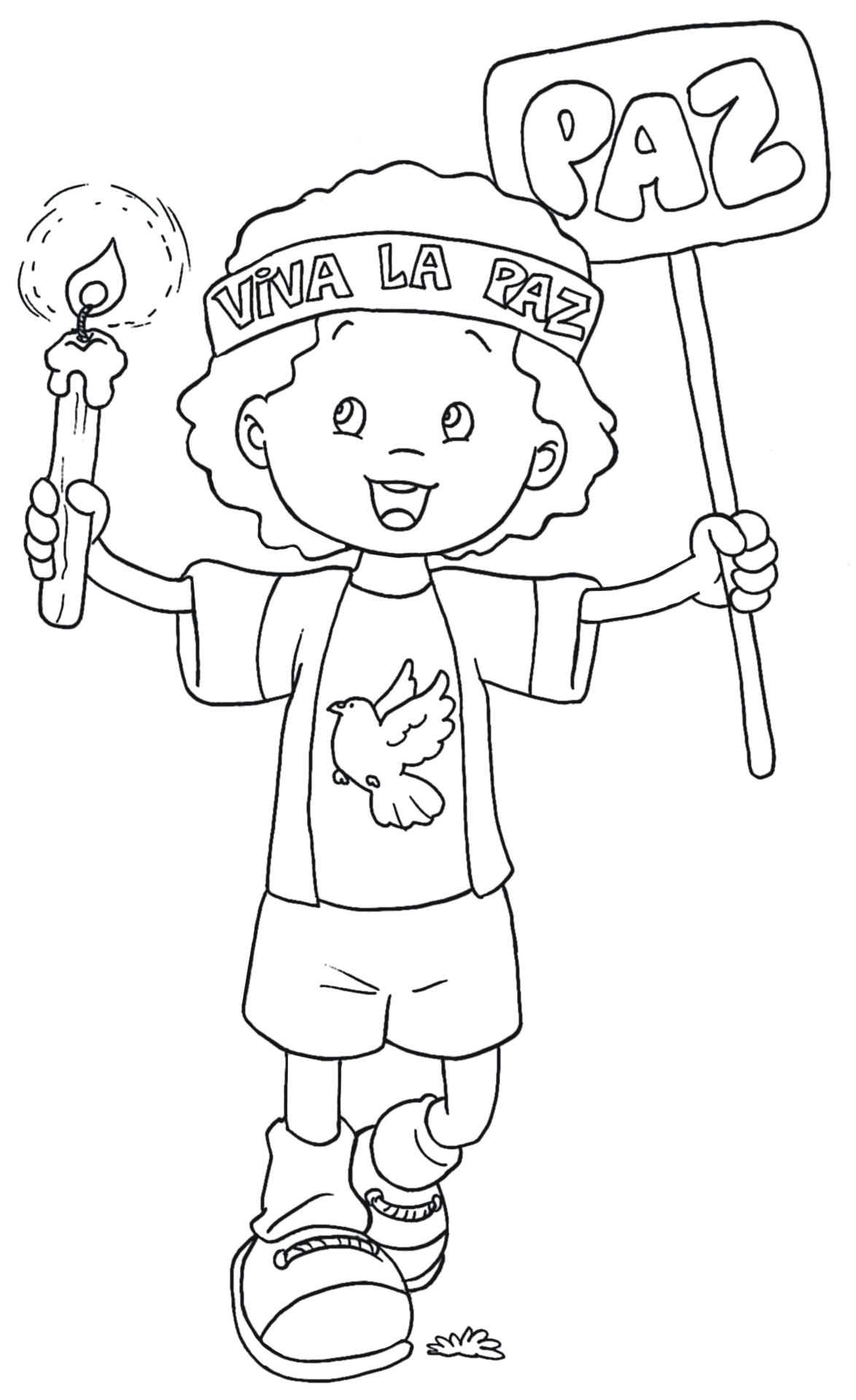 